JEDILNIK  26. februar.–1. marec 2024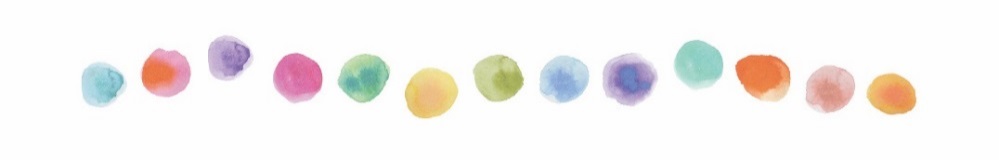 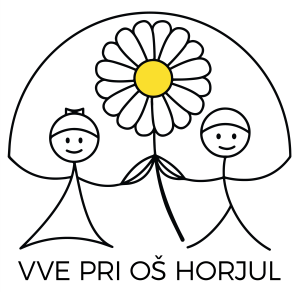 VVE pri OŠ Horjul
Ljubljanska cesta 6, 1354 Horjul, Slovenija
T.: +386 (0)1 75 00 228
vrtec.oshorjul.si
 PonedeljekZajtrk1. st. sk.Polbeli kruh(1), skutni namaz(7), čajPonedeljekZajtrk2. st. sk.Polbeli kruh(1), skutni namaz(7), čajPonedeljekMalicaMalicaBananaPonedeljekKosiloKosiloMusaka(1,3,7), zeljna solata s fižolom, sadni napitek (mešano sadje) PonedeljekMalicaMalicaPolnozrnata štručka(1), jabolkoTorekZajtrk1. st. sk.Mlečni riž z bio mlekom(7)TorekZajtrk2. st. sk.Mlečni riž z bio mlekom(7)TorekMalicaMalicaJabolčni krhljiTorekKosiloKosiloZelenjavna kremna juha(1), graham špageti s tuno(1,3), solata s čičeriko, mandarinaTorekMalicaMalicaOvseni kruh(1), hruškaSredaZajtrk1. st. sk.Koruzni kosmiči(1), bio mleko(7)SredaZajtrk2. st. sk.Koruzni kosmiči(1), bio mleko(7)SredaMalicaMalicaBananaSredaKosiloKosiloČufti v paradižnikovi omaki(1,3), pire krompir(7), motovilec s fižolom, klementina SredaMalicaMalicaBio navadni kefir(7), črni kovačev kruh(1)ČetrtekZajtrk1. st. sk.Ribana kaša na bio mleku(1,7)ČetrtekZajtrk2. st. sk.Bio ovseni kruh(1), rezini sira(7), češnjev paradižnik, čajČetrtekMalicaMalicaSveža kumaraČetrtekKosiloKosiloGoveja juha(1,3), pečeno piščančje stegno, rizi bizi(7), rdeča pesaČetrtekMalicaMalicaBio korenčkova bombeta(1), mandarinaPetekZajtrk1. st. sk.Pletenica(1,3,6,7), bela kava z bio mlekom(7)  PetekZajtrk2. st. sk.Pletenica(1,3,6,7), bela kava z bio mlekom(7)  PetekMalicaMalicaHruškaPetekKosiloKosiloGrahova juha z zlatimi kroglicami, pečen severnoafriški čopovec, masleni krompir, zelenjavna priloga, limonadaPetekMalicaMalicaBio medenjaki(1,3,7), 100% bio sokOPOZORILO: V zgornjih jedeh so lahko prisotni vsi naslednji alergeni: 1. Žita, ki vsebujejo gluten, zlasti pšenica, rž, ječmen, oves, pira, kamut ali njihove križane vrste in proizvodi iz njih. 2. Raki in proizvodi iz njih,  3. jajca in proizvodi iz njih, 4. ribe in proizvodi iz njih, 5. arašidi (kikiriki) in proizvodi iz njih, 6. zrnje soje in proizvodi iz njega, 7. mleko in mlečni izdelki, ki vsebujejo laktozo, 8. oreščki: mandlji, lešniki, orehi, indijski oreščki, ameriški orehi, brazilski oreščki, pistacija, makadamija ali orehi Queensland ter proizvodi iz njih, 9. listna zelena in proizvodi iz nje, 10. gorčično seme in proizvodi iz njega, 11. sezamovo seme in proizvodi iz njega, 12. žveplov dioksid in sulfidi, 13. volčji bob in proizvodi iz njega, 14. mehkužci in proizvodi iz njih.  *V primeru, da dobavitelj ne dostavi naročenih artiklov, si kuhinja pridržuje pravico do spremembe jedilnika. Voda in topel čaj sta ves čas na voljo.DOBER TEK!Legenda: BIO - ekološko živilo; domače - živilo lokalnega pridelovalcaOPOZORILO: V zgornjih jedeh so lahko prisotni vsi naslednji alergeni: 1. Žita, ki vsebujejo gluten, zlasti pšenica, rž, ječmen, oves, pira, kamut ali njihove križane vrste in proizvodi iz njih. 2. Raki in proizvodi iz njih,  3. jajca in proizvodi iz njih, 4. ribe in proizvodi iz njih, 5. arašidi (kikiriki) in proizvodi iz njih, 6. zrnje soje in proizvodi iz njega, 7. mleko in mlečni izdelki, ki vsebujejo laktozo, 8. oreščki: mandlji, lešniki, orehi, indijski oreščki, ameriški orehi, brazilski oreščki, pistacija, makadamija ali orehi Queensland ter proizvodi iz njih, 9. listna zelena in proizvodi iz nje, 10. gorčično seme in proizvodi iz njega, 11. sezamovo seme in proizvodi iz njega, 12. žveplov dioksid in sulfidi, 13. volčji bob in proizvodi iz njega, 14. mehkužci in proizvodi iz njih.  *V primeru, da dobavitelj ne dostavi naročenih artiklov, si kuhinja pridržuje pravico do spremembe jedilnika. Voda in topel čaj sta ves čas na voljo.DOBER TEK!Legenda: BIO - ekološko živilo; domače - živilo lokalnega pridelovalcaOPOZORILO: V zgornjih jedeh so lahko prisotni vsi naslednji alergeni: 1. Žita, ki vsebujejo gluten, zlasti pšenica, rž, ječmen, oves, pira, kamut ali njihove križane vrste in proizvodi iz njih. 2. Raki in proizvodi iz njih,  3. jajca in proizvodi iz njih, 4. ribe in proizvodi iz njih, 5. arašidi (kikiriki) in proizvodi iz njih, 6. zrnje soje in proizvodi iz njega, 7. mleko in mlečni izdelki, ki vsebujejo laktozo, 8. oreščki: mandlji, lešniki, orehi, indijski oreščki, ameriški orehi, brazilski oreščki, pistacija, makadamija ali orehi Queensland ter proizvodi iz njih, 9. listna zelena in proizvodi iz nje, 10. gorčično seme in proizvodi iz njega, 11. sezamovo seme in proizvodi iz njega, 12. žveplov dioksid in sulfidi, 13. volčji bob in proizvodi iz njega, 14. mehkužci in proizvodi iz njih.  *V primeru, da dobavitelj ne dostavi naročenih artiklov, si kuhinja pridržuje pravico do spremembe jedilnika. Voda in topel čaj sta ves čas na voljo.DOBER TEK!Legenda: BIO - ekološko živilo; domače - živilo lokalnega pridelovalcaOPOZORILO: V zgornjih jedeh so lahko prisotni vsi naslednji alergeni: 1. Žita, ki vsebujejo gluten, zlasti pšenica, rž, ječmen, oves, pira, kamut ali njihove križane vrste in proizvodi iz njih. 2. Raki in proizvodi iz njih,  3. jajca in proizvodi iz njih, 4. ribe in proizvodi iz njih, 5. arašidi (kikiriki) in proizvodi iz njih, 6. zrnje soje in proizvodi iz njega, 7. mleko in mlečni izdelki, ki vsebujejo laktozo, 8. oreščki: mandlji, lešniki, orehi, indijski oreščki, ameriški orehi, brazilski oreščki, pistacija, makadamija ali orehi Queensland ter proizvodi iz njih, 9. listna zelena in proizvodi iz nje, 10. gorčično seme in proizvodi iz njega, 11. sezamovo seme in proizvodi iz njega, 12. žveplov dioksid in sulfidi, 13. volčji bob in proizvodi iz njega, 14. mehkužci in proizvodi iz njih.  *V primeru, da dobavitelj ne dostavi naročenih artiklov, si kuhinja pridržuje pravico do spremembe jedilnika. Voda in topel čaj sta ves čas na voljo.DOBER TEK!Legenda: BIO - ekološko živilo; domače - živilo lokalnega pridelovalca